	      USC.5362.           . Mosina, dnia ……………………………PESEL IMIĘ I NAZWISKO………………………………………………..ADRES ZAMIESZKANIA..……………………………………….……………………………………………………………………...ADRES DO KORESPONDENCJI*..…………………………….………………………………………………………………………*Jeżeli jest inny niż adres zamieszkania.TELEFON KONTAKTOWY I/LUB E-MAIL*…………………….………………………………………………………………………*Podanie numeru i/lub adresu e-mail nie jest obowiązkowe, ale ułatwi kontakt w sprawie wydania odpisu.WNIOSEK O WYDANIE ODPISU AKTU:URODZENIA                                MAŁŻEŃSTWA                                ZGONU 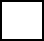 skróconego ….. szt., skróconego wielojęzycznego ….. szt., zupełnego ….. szt……………………………………………………………………………………………………………………………………………..............Imię i nazwisko osoby, której dotyczy akt (w przypadku aktu urodzenia nazwisko rodowe, w przypadku aktu małżeństwa dodatkowo imię i nazwisko współmałżonka)……………………………………………………………………………………………………………………………………………..............Data i miejsce: urodzenia / zawarcia związku małżeńskiego / zgonu ………………………………………………………………………………………………………………………………………………………PESEL osoby/osób, której/których dotyczy akt, jeżeli PESEL nie jest znany inne dane identyfikujące osobęDokument dotyczy (właściwe podkreślić): mojej osoby, współmałżonka, ojca/matki, córki/syna, brata/siostry, wnuka/wnuczki, dziadka/babci, osoby obcej .……………………………………………………………………………………………Dokument podlega opłacie skarbowej*. W przypadku ubiegania się o zwolnienie z opłaty skarbowej należy wskazać przeznaczenie dokumentu ..………………………………………………………………………………………………………………….……………………………………………………………………………………………………………………………………………….……...                                                                                                    …………………………………...............................(czytelny podpis wnioskodawcy - imię 
i nazwisko)Dnia …………….. odebrałem/am…………egz. odpisu skróconego                                                 Nr aktu: ……………………………………………..…………egz. odpisu skr. wielojęzycznego		…………egz. odpisu zupełnego                                                   Nr druku:………………………………………………………………………………......................(czytelny podpis odbiorcy - imię i nazwisko)